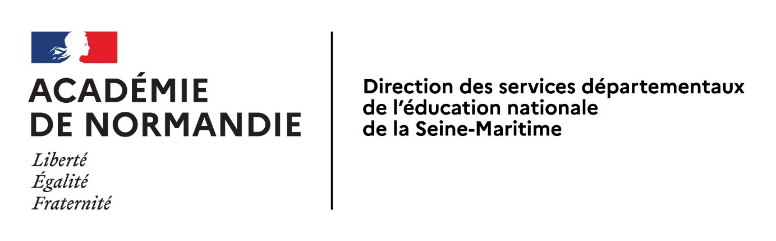 2023-2024PASS NAUTIQUEDéfini par la Note de service du 28-02-2022 – parue au B.O. N°9 du 3 mars 2022Conformément aux dispositions des articles A. 322-3-1 et A. 322-3-2 du Code du sport, le test de Pass-nautique permet l'accès à la pratique des activités sportives mentionnées aux articles A. 322--42 et A. 322- 64 du même code. Le pass nautique est délivrée par (nom du directeur d’école ou du chef d’établissement) , à Nom :				Prénom :Date de naissance : __ /__ /____Ecole / collège :Académie de Normandie	Fait à                                            , leCachet de l’établissement etSignature du directeur de l’école oudu chef d’établissementProfessionnel agréeProfesseur